PLAN PRACY WYCHOWAWCZO – DYDAKTYCZNEJ NA MIESIĄC LISTOPAD GRUPA „MISIE”MAŁA I DUŻA OJCZYZNADziecko:Wie, że jest Polakiem, zna symbole narodowe Polski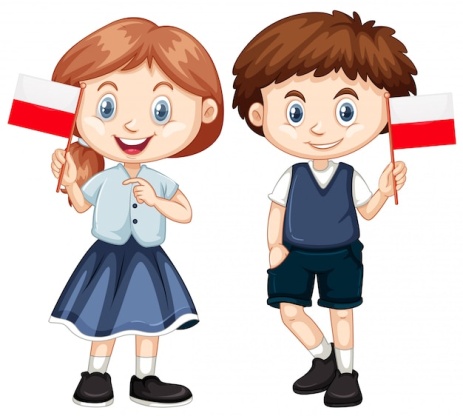 Potrafi wskazać na mapie świata gdzie orientacyjnie leży PolskaZna stolicę Polski, oraz legendę powstania państwa poznaje literę M, m poznaje cyfrę 4, doskonali umiejętności przeliczaniaW ŚWIECIE WYOBRAŹNIDziecko:Zna pojęcie „wyobraźnia”, Posiada umiejętności wyrażania swoich myśli i uczuć słowamiRozpoznaje żarty językoweRozpoznaje i podejmuje próby pisania cyfry 5Zna kształt litery t, TPRZYGOTOWANIA DO ZIMY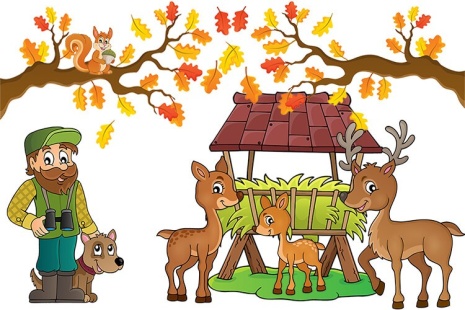 Dziecko:posiada wiadomości na temat zwierząt i ich nawyków żywieniowych zna kształt litery d, Djest chętne do podjęcia nauki czytaniaposzerza wiedzę na temat ptaków odlatujących i pozostających w PolsceNASZE CIAŁODziecko:Zna części ciała i roli niektórych organówZna kształt litery y, YPosiada świadomość fonologiczną i słuchu fonematycznegoZna zasady zdrowego stylu życia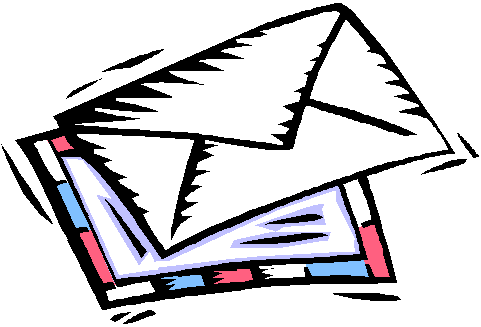 WIADOMOŚĆ Z DALEKADziecko: Zna zawód listonoszaZna kształt litery k, KJest chętne do podjęcia nauki czytaniaZna wygląd monet